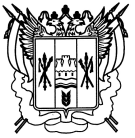 Российская ФедерацияРостовская областьЗаветинский районмуниципальное образование «Заветинское  сельское поселение»Администрация Заветинского  сельского поселенияПостановление№ 1121.02.2018                                                                                               с. ЗаветноеНа основании Федерального закона от 12.01.1996 № 8-ФЗ «О погребении и похоронном деле», Федерального закона от 06.10.2003 № 131-ФЗ «Об общих принципах организации местного самоуправления в Российской Федерации», Устава муниципального образования «Заветинское сельское поселение», решения Собрания депутатов Заветинского сельского поселения от 02.02.2018 № 67 «Об утверждении Положения об организации ритуальных услуг и содержания мест погребения и захоронения на территории Заветинского сельского поселения»,ПОСТАНОВЛЯЮ:1. Утвердить состав Единой комиссии об организации ритуальных   услуг и содержании мест погребения и захоронения на территории Заветинского сельского поселения согласно приложению. 2. Настоящее постановление вступает в силу со дня его подписания. 3. Контроль за выполнением настоящего постановления оставляю за собой.Глава АдминистрацииЗаветинского сельского поселения                              С.И.БондаренкоПостановление вносит главный специалист повопросам муниципального хозяйстваПриложениек постановлениюАдминистрации Заветинскогосельского поселения от 21.02.2018 № 11СОСТАВЕдиной комиссии по вопросам похоронного делапо осуществлению погребения умерших граждан на территориимуниципального образования «Заветинское сельское поселение»Ведущий специалист          по общим вопросам                                                        Г.А.Соловьева Об утверждении составаЕдиной комиссии БондаренкоСергей Ивановичглава Администрации Заветинского сельского поселения,  председатель комиссииЕрмолов  Виктор ВладимировичЧлены комиссии:старший инспектор по вопросам благоустройства Администрации сельского поселения, секретарь комиссииЛивенскаяТатьяна  Юрьевнаглавный специалист по вопросам имущественных и земельных отношений Администрации сельского поселенияСивухин Александр Степановичглавный специалист по вопросам муниципального хозяйства Администрации Заветинского сельского поселенияСоболенко Анастасия Андреевна старший инспектор сектора экономики и финансов Администрации сельского поселения